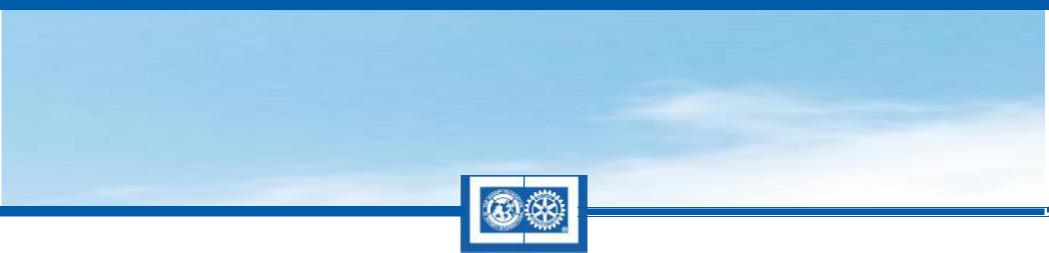 Rotary International District 9800 is offering for the 2019-20 Rotary year the Rotary Post Graduate Scholarship to focus on study for a Master’s degree at suitable overseas university to a value of up to US$ 30,000. 
Rotary Foundation Global Grants can be used to fund scholarships with sustainable, high-impact outcomes in one of Rotary’s six areas of focus: peace and conflict prevention/resolution disease prevention and treatmentwater and sanitationmaternal and child healthbasic education and literacyeconomic and community developmentYou must submit this completed scholarship application form to a Rotary club in the area of your legal or permanent residence or place of full-time study or employment within Victoria.Please include with your application:A comprehensive Curriculum VitaeA full certified transcript of Academic resultsYour essay on why you should be selected to be the District Global Grant Scholar
Do not forward this application to The Rotary FoundationSponsor Rotary Club:Name & Signature of Sponsor Club Counsellor: I hereby confirm that this club has interviewed and endorses this candidateDate: Rotary District 9800 Global Grant Scholar Application TemplatePERSONAL INFORMATIONCONTACT INFORMATIONEMERGENCY CONTACT INFORMATIONLANGUAGES AND EDUCATIONList the languages you speak (including native language) and your proficiency level.                               Language	                    ProficiencyPRIOR EDUCATIONList the two educational institutions you have most recently attended: A copy of your full academic results by subject must be providedSCHOLARSHIP INFORMATIONProvide the following information about the academic program you plan to attend: 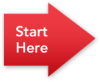 What community need will your work address after completing this program and how will your work contribute to addressing this need on a long term basis?AGREEMENTIf the nomination by Rotary District 9800 is successful and if awarded by The Rotary Foundation (TRF) I will accept the scholarship granted by TRF for study during the predetermined academic year(s) at the study institution approved by TRF subject to the following conditions:I understand and agree that:   I will be provided with a copy of the Terms and Conditions for Rotary Foundation District Grants and Global Grants (“Terms and Conditions”) and will adhere to all policies that apply to scholarships and the proper use of the funds awarded by TRF.   I am not: (1) a Rotarian; (2) an employee of a club, district, or other Rotary entity, or of Rotary International; (3) the spouse, a lineal descendant (child or grandchild by blood or stepchild, legally adopted or not), the spouse of a lineal descendant, or an ancestor (parent or grandparent by blood) of any person in the foregoing two categories.   My scholarship is provided for direct enrollment at the approved study institution, and my award funding is intended to defray my expenses only during my scholarship period as approved by TRF. No other person’s expenses, either directly or indirectly, will be covered by my award funding.   Depending on tax laws in my home and host countries, the scholarship may be taxable to me in part or in full, and I acknowledge that I am solely responsible for investigating and paying all taxes that pertain to the funding of my scholarship or otherwise result from residency in my home country.   I will live in the immediate vicinity of my approved study institution and in my host district so that I can participate in the Rotary club and district activities of my host district.   Deferral or postponement of studies after the scholarship study period has begun will not be considered or approved.   The duration of this scholarship is for consecutive terms within the approved scholarship period at the study institution; this scholarship is only for the graduate level (or equivalent) program(s) approved by TRF; and under no circumstances will this scholarship be extended beyond the approved time period.   I will be responsible for arranging travel to and from the study institution through RITS (Rotary International travel Service) and will follow all travel policies listed in the Terms and Conditions.   I will keep my international and host sponsors and my global grant coordinator at TRF advised of my current mailing address, telephone number, and e-mail address at all times before, during and after my study period.I will participate in mandatory pre-departure orientation activities offered by the sponsor Rotary club or district and club and district activities during the term of my scholarship as requested by my sponsors.I will submit progress reports every 12 months for the term of my scholarship including a final report one month before completion of my scholarship period. I will send copies of my reports to TRF and the sponsoring Rotary clubs or districtsI will exercise good judgment in expressing opinions regarding controversial, political, racial, or religious issues so as to avoid offending others. In addition, I will abide by the local laws of my host country. Rotary International (RI), TRF, my approved study institution, and any Rotary district, club, or individual Rotarian are in no way responsible for enabling me to pursue my studies beyond my scholarship period. If I choose to pursue studies beyond that period, all expenses will be my responsibility.I will refrain from engaging in dangerous activities for the entirety of the scholarship period. I further confirm that I understand and agree to the following:I am solely responsible for my actions and property while participating in and traveling to and from grant activities.While participating in this scholarship, I may be involved in some dangerous activity including exposure to disease, injury, sickness, inadequate and unsafe public infrastructure, unsafe transportation, hazardous work conditions, strenuous physical activity, inclement weather, political unrest, cultural misunderstandings, issues resulting from noncompliance with local laws, physical injury or harm, and crime and fraud. I understand these risks and assume all risks involved with this scholarship.I do hereby release RI/TRF from any liability, responsibility, and obligation, either financial or otherwise, beyond providing the grant.I shall be solely responsible for any and all costs and damages for any illness, injury, or other loss (including loss of consortium and emotional loss) incurred or suffered participating in, traveling to or from the grant activity, or otherwise related to the provision of the grant.Scholars who engage in any type of medical practice or activity including but not limited to routine medical procedures, surgical procedures, dental practice, and contact with infectious diseases are reminded they are solely responsible (including providing for adequate insurance) for any and all liability that may arise from their participation in this activity.I do hereby release RI/TRF from any liability, responsibility, and obligation, either financial or otherwise, beyond providing the scholarship, and am responsible for all costs not covered by the scholarship. I do hereby agree to defend, indemnify and hold harmless RI/TRF from and against all claims (including, without limitation, claims for bodily injury or property damage), demands, actions, damages, losses, costs, liabilities, fines, expenses (including reasonable attorney’s fees and other legal expenses), awards and judgments asserted against or recovered from RI/TRF arising out of any act, conduct, omission, negligence, misconduct, unlawful acts, or violations of any of the terms and conditions that apply to this scholarship. The foregoing includes, without limitation, injury or damage to the person or property of RI/TRF or any third party, whether or not subject to any policy of insurance.As a consequence of booking my travel through RITS, I am automatically covered by the Grants Travel Medical & Accident Insurance Policy. The Policy provides coverage for unexpected injuries and illnesses with no deductible or co-pay. The Policy does not provide coverage for routine or preventive medical care, it provides only limited benefits for travel within one’s home country, and it will apply in excess of any existing insurance coverage. Coverage applies during the grant assignment, along with reasonable personal travel within the assignment period (i.e. for scholars and peace fellows); however, coverage will not apply to personal travel before a grant begins or after it ends. You are afforded up to two days of coverage before a grant begins and after it ends for traveling purposes. I will consider obtaining travel insurance for personal travel before or after the grant assignment. I will carry the travel insurance identification (“ID”) found on the Rotary Grants website at all times while traveling. In the event of an accident or illness, the ID will be needed to contact the travel emergency assistance service provider, and the medical provider may require the ID as proof of insurance coverage.If I, because of serious illness or injury, am unable to complete the terms of this Agreement and must return home, TRF shall pay for transportation home. RI/TRF treatment, now or in the future.All matters concerning transportation arrangements (including booking through RITS), language training, housing, passports, visas, inoculations, and financial readiness are my personal responsibility and not that of any individual Rotarian, Rotary club or district, RI, or TRF.I will abide by all TRF decisions related to travel safety. Therefore, if TRF determines, in its sole discretion, at any point in the scholarship period that my safety in the country where I am studying could be or is at risk, TRF may require that I return home immediately. In such instances, I agree further to abide by TRF’s decision as to the subsequent availability of my scholarship.Any actions of mine that result in the following situations will be properly construed as sufficient grounds for revocation of my scholarship: (a) failure to complete all pre-departure requirements in a timely manner; (b) failure to keep my sponsoring club and district and my global grant coordinator at TRF advised of my current mailing address, telephone number, and e-mail address at all times; (c) failure to maintain good academic standing pursuant to university standards throughout the scholarship period; (d) evidence of misconduct; (e) failure to submit reports on time; (f) change in course of study or program without the written consent of TRF; (g) withdrawal from the institution or course of study or program of training prior to the expiration of the term of the award; (h) failure to remain in the approved host district for the duration of the scholarship award; (i) deficient knowledge of the local language in the country of study; (j) failure to adequately fulfill the terms and conditions of this agreement, or other TRF policies; and (k) any contingency preventing me from fulfilling all the obligations of the scholarship. My host or international district(s) may also request that my scholarship be revoked on any of the above grounds.If I terminate my scholarship, or if my scholarship is terminated by TRF, I forfeit all rights to any additional TRF funding and will return any unused portion of my award.I will promptly return any unused grant funds to TRF.TRF is permitted to share my name and contact details with other scholars and Rotary districts upon request. Unless I indicate otherwise in writing, by submission of any photos in connection with my report(s), I hereby give publication rights to RI and TRF for promotional purposes to further the Object of Rotary, including but not limited to RI and TRF publications, advertisements, and websites. I also authorize RI and TRF to share photos from my final report with Rotary entities for promotional purposes to further the Object of Rotary.
The laws of the State of Illinois shall govern all matters arising out of or relating to this Agreement, including, without limitation, its interpretation, construction, performance, and enforcement. Any legal action brought by either Party against the other Party arising out of or relating to this Agreement must be brought in either the Circuit Court of Cook County, State of Illinois or the Federal District Court for the Northern District of Illinois. Each Party consents to the exclusive jurisdiction of these courts, and their respective appellate courts for the purpose of such actions. Nothing herein prohibits a party that obtains a judgment in either of the designated courts from enforcing the judgment in any other court.Name (please print):Signature (mandatory):Date:First nameFamily nameCitizenshipGenderMale FemaleEmail addressStreet address or P.O. boxSuite, unit, building, floor, etc.CityPostal codeCountryPrimary telephoneSecondary telephoneFirst nameFamily nameRelationshipEmail addressStreet address or P.O. boxSuite, unit, building, floor, etc.CountryCityPostal codePrimary telephoneSecondary telephoneMost recently attendedName of institution:Degree received:Place of study:Field of study:Previously attendedName of institution:Degree received:Place of study:Field of study:Matriculating educational institution:CityCountryLanguage of instruction:Website:Academic program:Academic program start date:Academic program end date:REFEREESTwo referees must be nominated. NOTE: Referee must send their Report Form Directly to Keith Ryall (keithfryall@gmail.com). Referees may locate the required form at:  www.district9800foundation.org/global-scholars/                                      Name                                Position	              Contact DetailsAREA(S) OF FOCUS AND GOALS (HIGHLIGHT which area applies to your application)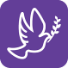 Peace and conflict prevention/ Resolution	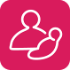 Maternal and child health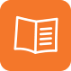 Basic education and literacy                                  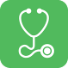 Disease prevention and treatment	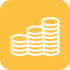 Economic and community development                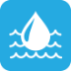 Water and sanitationNOW SOME QUESTIONS ABOUT HOW YOUR STUDY & HOW IT WILL SUPPORT THE ROTARY FOUNDATION GOALS(take us much space as you need to for each question)How does your educational, professional, or volunteer experience align with Rotary's goals in the selected area of focus? List the classes you plan to take and provide any relevant links to information about the program What are your plans immediately after the scholarship period?SUSTAINABILITY AND MEASURABILITYHow do your long-term professional goals align with Rotary's goals in the selected area of focus and how will your chosen program of study help to advance these goals?